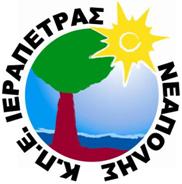 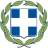 Αριθμ. Πρωτ. 45/Φ18               Ιεράπετρα    31/10/16       Προς: Περιφερειακή Διεύθυνση Κρήτης             Δ/νση Α/θμιας & Β/θμιας Λασιθίου                                 Κοιν: ΘΕΜΑ:  Επιμορφωτική ημερίδα στην Αειφόρο ΕκπαίδευσηΤο Κέντρο Περιβαλλοντικής Εκπαίδευσης Ιεράπετρας – Νεάπολης- Λασιθίου στο πλαίσιο του έργου  «Κέντρα Περιβαλλοντικής Εκπαίδευσης (ΚΠΕ) -Περιβαλλοντική Εκπαίδευση του νέου επιχειρησιακού προγράμματος «Ανάπτυξη Ανθρώπινου δυναμικού, Εκπαίδευση και Δια Βίου Μάθηση» στους άξονες προτεραιότητας 6,8 & 9  διοργανώνει, σε συνεργασία με το ΚΠΕ Βάμου στο πλαίσιο του Εθνικού δικτύου «Σπήλαια της Ελλάδας στο φώς» ημερίδα την Κυριακή 27 Νοεμβρίου με θέμα:«Σπηλαιόβια ζωή, ένας άγνωστος κόσμος » Η ημερίδα θα είναι διάρκειας 6 ωρών και απευθύνεται σε πενήντα  50 εκπαιδευτικούς Α/θμιας και Β/θμιας Εκπ/σης (25 εκπαιδευτικοί Α/θμιας Εκπ/σης και 25 εκπαιδευτικοί Β/θμιας Εκπ/σης) της Περιφέρειας Κρήτης Οι εκπαιδευτικοί θα στείλουν την έντυπη αίτηση στην/ον Υπεύθυνο Σχολικών Δραστηριοτήτων της περιφερειακής ενότητας που ανήκουν το αργότερο μέχρι την Παρασκευή 4 Νοεμβρίου  στις 12:00μ.μ.. Οι εκπαιδευτικοί της Α/θμιας Λασιθίου θα στείλουν την έντυπη αίτηση απευθείας στο ΚΠΕ.Στην επιμορφωτική ημερίδα προτεραιότητα θα έχουν οι εκπαιδευτικοί:α) που συμμετέχουν στο δίκτυο «Σπήλαια της Ελλάδας στο φώς»β) που δεν έχουν υλοποιήσει πρόγραμμα αειφόρου εκπαίδευσης στο σχολείο τους στο παρελθόν αλλά προτίθενται να υλοποιήσουν φέτος.γ) που δεν έχουν παρακολουθήσει σεμινάρια.Σε περίπτωση που υπάρχουν κενές θέσεις θα συμμετάσχουν και άλλοι εκπαιδευτικοί. Θα δοθεί βεβαίωση συμμετοχής στους συμμετέχοντες. Οι ώρες & ημέρα διεξαγωγής είναι: Κυριακή 27 Νοεμβρίου 09:00 – 14:00(Το αναλυτικό πρόγραμμα καθώς και η σχετική αίτηση βρίσκονται στο τέλος του εγγράφου.)Ο  Υπεύθυνος του ΚΠΕ Ιεράπετρας - Νεάπολης Μυλωνάκης ΕυστράτιοςΠΡΟΓΡΑΜΜΑ (ενδεικτικό)Καρύδι Σητείας 27 Νοεμβρίου 2016Διοργανωτές: Κέντρο Περιβαλλοντικής Εκπαίδευσης Ιεράπετρας- ΝεάποληςΚέντρο Περιβαλλοντικής Εκπαίδευσης ΒάμουΘΕΜΑ: «Σπηλαιόβια ζωή, ένας άγνωστος κόσμος» Κυριακή, 27 Νοεμβρίου 201609:00-09:20 	«Το εθνικό θεματικό δίκτυο τα σπήλαια της Ελλάδος στο φως» Π.Ο. Βάμου.09:20-09:40      «Τα σπήλαια του Γεωπάρκου Ψηλορείτη» Ζαχαρένια Κεφαλογιάννη Υπεύθυνη ΚΠΕ Ανωγείων, Ασημένια Δραμουντάνη, Αναπλ. Υπεύθυνη ΚΠΕ Ανωγείων09:40 – 10:00	«Οι ιδιαιτερότητες της σπηλαιόβιας πανίδας» Καλούστ Παραγκαμιάν Ινστιτούτο Σπηλαιολογικών Ερευνών10:00 – 10:20 Παρατήρηση – Εργαστήριο με στερεοσκόπια σπηλαιόβιας πανίδας. Καλούστ Παραγκαμιάν Ινστιτούτο Σπηλαιολογικών Ερευνών10:20 – 11:00 «Σπηλαιογένεση. Τα σπήλαια του Γεωπάρκου Σητείας» Δασκαλάκης Ιωάννης Πρόεδρος Ορειβατικού Ομίλου Σητείας11:00 – 11:20 «Παρουσιάση σπηλαιολογικού εξοπλισμού και κανόνων ασφαλείας Σπηλαίων» Δασκαλάκης Ιωάννης Πρόεδρος Ορειβατικού Ομίλου Σητείας11:20 Αναχώρηση για έξω Λατσίδι ή/και Κάτω Περιστερά 12:00 – 14:00  Άφιξη στα σπήλαια και σπηλαιοκατάβαση με τη βοήθεια των μελών του Ορειβατικού Ομίλου Σητείας.  14:00	   Λήξη ημερίδας ΑΙΤΗΣΗ ΣΥΜΜΕΤΟΧΗΣΠρος: Υπεύθυνη/ο  Σχολικών Δραστηριοτήτων .… Δ/νσης ……………………..…….Προς: ΚΠΕ Ιεράπετρας Νεάπολης: FAX 2842023160 (για τους εκπ/κούς A/θμιας Εκπ/σης Ν. Λασιθίου)Επιθυμώ να συμμετάσχω στην Επιμορφωτική Ημερίδα, που διοργανώνει το ΚΠΕ Ιεράπετρας – Νεάπολης σε συνεργασία με το ΚΠΕ Βάμου, στο  Καρύδι Σητείας , στις 27/11/2016.Θέμα ημερίδας:«Σπηλαιόβια ζωή, ένας άγνωστος κόσμος» (Παρακάτω κυκλώστε ότι ισχύει ή διαγράψτε ότι δεν ισχύει)Έχω παρακολουθήσει παλαιότερο σεμινάριο σε ΚΠΕ:           ΝΑΙ              ΟΧΙ                      (σε οποιοδήποτε ΚΠΕ)Έχω υλοποιήσει πρόγραμμα περιβαλλοντικής εκπαίδευσης στο παρελθόν: …………………………………………………………………..     ΝΑΙ              ΟΧΙ            Υλοποιώ ή προτίθεμαι να υλοποιήσω πρόγραμμα περιβαλλοντικής εκπαίδευσης το τρέχον σχολικό έτος 2016-2017:                                                         ΝΑΙ              ΟΧΙ           Αν η απάντηση στο προηγούμενο ερώτημα είναι "ΝΑΙ" τότε γράψτε τον τίτλο του προγράμματος: .……………………………………………………………………………………………………..………………………………………………………………………………………………………………………………………………………………………………………………….……………………..……Η συμμετοχή μου, γνωρίζω και δηλώνω, ότι θα είναι υποχρεωτική για όλες τις ώρες της ημερίδας και ότι θα λάβω σχετική βεβαίωση συμμετοχής για επιμόρφωση στην περιβαλλοντική εκπαίδευση. Ημερομηνία:  __/__/2016Ο/Η (ονοματεπώνυμο/ υπογραφή)ΕΛΛΗΝΙΚΗ ΔΗΜΟΚΡΑΤΙΑΕΛΛΗΝΙΚΗ ΔΗΜΟΚΡΑΤΙΑΥΠΟΥΡΓΕΙΟ ΠΑΙΔΕΙΑΣ ΈΡΕΥΝΑΣ & ΘΡΗΣΚΕΥΜΑΤΩΝΥΠΟΥΡΓΕΙΟ ΠΑΙΔΕΙΑΣ ΈΡΕΥΝΑΣ & ΘΡΗΣΚΕΥΜΑΤΩΝΠΕΡΙΦΕΡΕΙΑΚΗ  Δ/ΝΣΗ  Π. & Δ. ΕΚΠ/ΣΗΣ ΚΡΗΤΗΣΠΕΡΙΦΕΡΕΙΑΚΗ  Δ/ΝΣΗ  Π. & Δ. ΕΚΠ/ΣΗΣ ΚΡΗΤΗΣΚ.Π.Ε. ΙΕΡΑΠΕΤΡΑΣ - ΝΕΑΠΟΛΗΣΚ.Π.Ε. ΙΕΡΑΠΕΤΡΑΣ - ΝΕΑΠΟΛΗΣΤαχ. Δ/νση:ΟΔΥΣΣΕΑ ΕΛΥΤΗΤαχ. Δ/νση:Τ.Κ. 72200 ΙΕΡΑΠΕΤΡΑΤηλέφωνο :28420 – 23103, 24684Fax :28420 – 23160E – mail :Ιστότοπος:mail@kpe-ierap.las.sch.gr http://kpe-ierap.las.sch.gr ΕΠΩΝΥΜΟΟΝΟΜΑΣΧΟΛΙΚΗ ΜΟΝΑΔΑΣΤΑΘΕΡΟ ΤΗΛ ΣΧΟΛΕΙΟΥΚΙΝΗΤΟ ΤΗΛΕΦΩΝΟe–mail   (προσωπικό, σωστά γραμμένο)